Рабочий листпо учебному предмету «Литературное чтение»с применением электронного обучения и дистанционных образовательных технологийКласс: 2-Б Ф.И.О. Довгаль И.В.Vнеделя (12.05—16.05)Приложение 1 к уроку 13.05 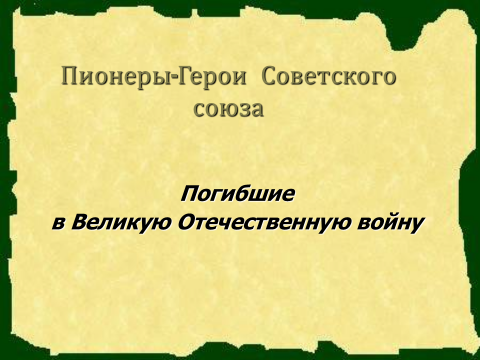 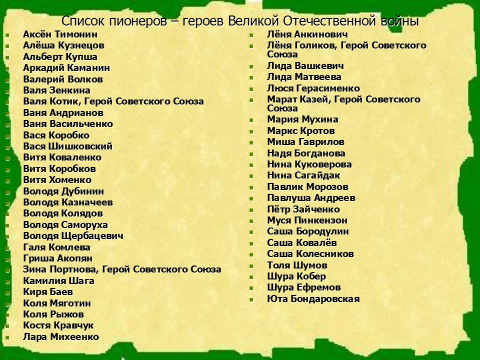 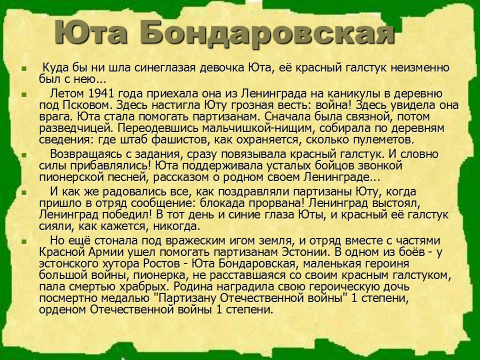 Приложение 2 к уроку 14.05Тестпо сказке Ш. Перро «Кот в сапогах». Ф.И. ________________________________1.Что досталось младшему брату?а) мельница;б) осёл;в) кот.    2. Что с ним герой хотел сделать?        а) съесть;   б) выбросить;в) продать.    3. Что герой хотел сделать из шкурки кота?        а) шапку;   б) муфту;   в) обувь.     4. Кем ловко прикидывался кот, когда охотился?        а) мёртвым;   б) больным;   в) спящим.     5. Кого много водилось в заповедном лесу?        а) зайцев;   б) кроликов;    в) белок.     6. Как кот назвал своего хозяина?        а) маркиз де Карабос;        б) маркиз де Бакарасю;        в) маркиз де Карабас.     7. Сколько куропаток попалось в ловушку?        а) две;   б) три;    в) четыре.     8. По каким местам король хотел совершить прогулку?        а) по полям и лугам;        б) по королевству;        в) по берегу реки.     9. В кого людоед сначала превратился?        а) в льва;     б) в слона;      в) в мышь.    10. Куда кот от страха взобрался?        а) на люстру;        б) на водосточную трубу;        в) на крышу.Приложение 2 к уроку 14.05 Тест по сказке Ш. Перро «Красная шапочка». Ф.И. _____________________________Кто подарил девочке красную шапочку?а) мама;         б) бабушка;          в) отец.2. Что дала мама девочке для заболевшей бабушки?а) лекарственные травы;     б) пирожок и горшочек масла;     в) тёплый платок.3. Что предложил Волк девочке?          а) пойти к бабушке вместе одной дорогой;          б) не ходить к бабушке;          в) пойти к бабушке разными дорогами и посмотреть, кто быстрее доберётся.4. Почему бабушка пустила Волка в дом?         а) он прикинулся Красной Шапочкой;         б) он сказал, что он потерявшейся щенок;         в) он сказал, что принёс подарки от её дочки и внучки.5. За что нужно было дёрнуть, чтобы открылся засов?         а) за крючок;   б) за верёвочку; в) за звонок.Приложение 2 к уроку 14.05 Тест по литературному чтению «Принцесса на горошине»Ф.И. ________________________________________1. Кого хотел найти принц?а) кота; б) принцессу; в) короля.2. В каком виде появилась принцесса?а) в неопрятном;   б) красивой;   в) мокрой3. Сколько тюфяков положила принцесса на горошину?а) 5;   б) 12;   в) 74. Чем принцесса не укрывала горошину?а) одеялом;   б) перинами;   в) пухом5. Куда попала горошина в конце?а) кунсткамеру;   б) в суп;   в) осталась под тюфякамиПриложение 3 к уроку 16.05 Тест к произведению «Мафин и паук». Ф.И. _____________________________________Узнайте одного из героев произведения по описанию: «Просто не чаял в собраниях, но никогда не соглашался сразу. Ему страшно нравилось, чтобы его уговаривали»:а) щенок Питер;    б) ослик Мафин;   в) пингвин Перигрин;   г) страус Освальд2. Определите вид прочитанной сказкиа) Народная сказка;   б) Авторская сказка;   в) Сказка о животных;   г) Волшебная сказка3. Определите, где состоялось собрание животных?а) На огороде;   б) В сарае;   в) Под яблоней;   г) В хижине4. Установите соответствия между названиями и кличками животных произведения1. Питер                     А. Овечка2. Поппи                       Б. Щенок3. Луиза                       В. Пингвин4. ПеригринГ. Попугаиха5. Определите, где встретил Мафин паука?а) На огороде;   б) В сарае;    в) Под яблоней;   г) В хижине6. Узнайте, Поппи - это кто?а) Пингвин;   б) Попугаиха;   в) Тюлениха;   г) Овечка7. Вспомните, что делала овечка Луиза в саду?а) Вязала под яблоней;   б) Плескалась в пруду;   в) Плела гирлянду;   г) Читала книгу8. Вспомните, куда Мафин обещал посадить пингвина?а) На диван;   б) На окно кухни;   в) На огород;   г) В кресло9. Вспомните, в кого превратился паук?а) В бабочку;   б) В крохотную фею;   в) В злую колдунью;   г) В красавца10. Определите, через сколько минут обещал собрать всех друзей Мафин?а) Через 5 минут;   б) Через 15 минут;   в) Через 10 минут;   г) Через 20 минутПриложение 4 к уроку 16.05Проверочная работа №11. Тест по разделу «Литература зарубежных стран». ____________________________________________________Вариант 1А1. Укажи название английской народной песенки.
□ 1) «Перчатки»                                      □ 3) «Сюзон и мотылѐк»
□ 2) «Бульдог по кличке Дог»□ 4) «Знают мамы, знают дети»
А2. Без чего не сдвинешь воз?
□ 1) без коня     □ 2) без труда              □ 3) без колѐс□ 4) без взрослых
А3. С какого языка Н. Гернет и С. Гиппиус перевели песенку«Сюзон и мотылѐк»?
□ 1) с немецкого                                □ 3) с английского□ 2) с американского□ 4) с французского
В1. В какой песенке рассказывается о девочке, которая не хотелаучиться?
□ 1) «Храбрецы»                                     □ 3) «Знают мамы, знают дети»
□ 2) «Сюзон и мотылѐк»□ 4) «Перчатки»
С1. Что относится к фольклору?
□ 1) загадки                                                       □ 3) потешки
□ 2) авторские рассказы о животных□ 4) детские народные песенки
Проверочная работа №11. Тест по разделу «Литература зарубежных стран». ____________________________________________________Вариант 2А1. Какое из приведѐнных ниже произведений – английскаянародная песенка?
□ 1) «Бульдог по кличке Дог»                     □ 3) «Храбрецы»
□ 2) «Сюзон и мотылѐк»□ 4) «Знают мамы, знают дети»
А2. Во что, гуляя, любил играть пѐсбульдог?
□ 1) в прятки          □ 2) в чехарду             □ 3) в салки□ 4) в лапту
А3. С какого языка В. Викторов перевѐл песенку «Знают мамы,знают дети»?
□ 1) с французского            □ 3) с английского
□ 2) с американского□ 4) с немецкого
В1. В какой песенке рассказывается о предмете, которыйпотеряли, а потом нашли?
□ 1) «Храбрецы»                                          □ 3) «Перчатки»
□ 2) «Знают мамы, знают дети»□ 4) «Бульдог по кличке Дог»
С1. Что относится к фольклору?
□ 1) народные песенки                    □ 3) былины
□ 2) народные сказки□ 4) авторские сказки№ п/пДатаРазделТемаФорма урока Содержание(задания для изучения)Текущий контрольТекущий контрольИтоговый контрольИтоговый контрольКонсультацияКонсультацияРазноуровневые домашние задания№ п/пДатаРазделТемаФорма урока Содержание(задания для изучения)формасрокиформасрокиформасрокиРазноуровневые домашние задания113.05Литература странВнеклассное мероприятие «9 Мая –День победы»Американская и английские народные песенкиПесенки «Сюзон и мотылёк», «Знают мамы, знают дети…»Экскурсия к памятнику славыэлектронное обучение1. Просмотреть презентацию по эл. почте.(Приложение 1)2. Просмотреть урок № 63 на сайте РЭШhttps://resh.edu.ru/subject/lesson/4266/main/142776/3.  Прочитать в уч. с. 174-181Выполнить тренировочные задания13.05Пров работа №11. Тест по разделу «Литература зарубежных стран».16.05вайбер13.05Уч. с. 174-181 выразительно прочитать214.05Литература странШ. Перро. «Кот в сапогах».Ш. Перро «Красная шапочка».Г. Х. Андерсен «Принцесса на горошине».электронное обучение1.Просмотреть урок № 64 на сайте РЭШhttps://resh.edu.ru/subject/lesson/5067/main/223016/2.  Прочитать в уч. с.182-1993. Выполнить тест (Приложение 2)Выполнить тренировочные заданияhttps://resh.edu.ru/subject/lesson/5067/train/223020/14.05Пров работа №11. Тест по разделу «Литература зарубежных стран».16.05вайбер14.05Уч. с. 182-199 выразительно прочитать316.05Литература странЭ. Хогарт «Мафин и паук».Проверочная работа №11. Тест по разделу «Литература зарубежных стран». электронное обучение1.Просмотреть урок № 67 на сайте РЭШhttps://resh.edu.ru/subject/lesson/4252/main/187749/2.  Прочитать в уч. с. 200-2083. Выполнить тест (Приложение 3)4. Выполнить тест (Приложение 4)Выполнить тренировочные заданияhttps://resh.edu.ru/subject/lesson/6298/train/187784/16.05Пров работа №11. Тест по разделу «Литература зарубежных стран».16.05вайбер16.05Без задания